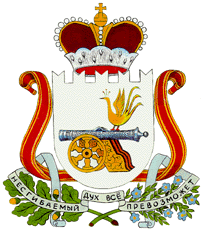 СОВЕТ ДЕПУТАТОВ  КРАСНИНСКОГО ГОРОДСКОГО ПОСЕЛЕНИЯ
КРАСНИНСКОГО РАЙОНА СМОЛЕНСКОЙ ОБЛАСТИРЕШЕНИЕот  25 июля 2018 года                                                                                          № 30О рассмотрении обращений жителей улицы Неверовского, улицы Спасской, ул.Пушкина, улицы Глинки, улицы Лермонтова, переулка Гоголя пгт Красный Краснинского района Смоленской областиЗаслушав и обсудив информацию начальника отдела городского хозяйства Администрации муниципального образования «Краснинский район» Смоленской области Исаченкова М.А. по вопросу ремонта дорог: улицы Неверовского, улицы Спасской, ул.Пушкина, улицы Глинки, улицы Лермонтова, переулка Гоголя  пгт Красный Краснинского района Смоленской области, Совет депутатов Краснинского городского поселения  Краснинского района Смоленской областиРЕШИЛ:       1. Информацию начальника отдела городского хозяйства Администрации муниципального образования «Краснинский район» Смоленской области Исаченкова М.А. по вопросу ремонта дорог: улицы Неверовского, улицы Спасской, ул.Пушкина, улицы Глинки пгт Красный Краснинского района Смоленской области   принять к сведению.       2. Отделу городского хозяйства Администрации муниципального образования «Краснинский район» Смоленской области разработать план-график ремонта дорог в пгт Красный на очередное заседание Совета депутатов Краснинского городского поселения Краснинского района Смоленской области.        3. Рекомендовать Отделу городского хозяйства Администрации муниципального образования «Краснинский район» Смоленской области включить улицу Неверовского, улицу Спасская, улицу Пушкина, улицу Глинки, улицу Лермонтова, переулок Гоголя  в план – график ремонта дорог в пгт Красный Краснинского района Смоленской области. Глава муниципального образованияКраснинского городского поселенияКраснинского района Смоленской области                                   М.И.Корчевский